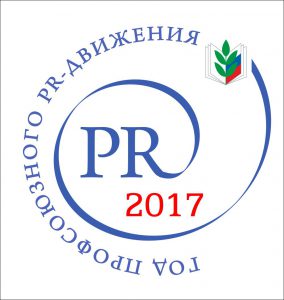 ОБЩЕРОССИЙСКИЙ ПРОФСОЮЗ ОБРАЗОВАНИЯКРАСНОДАРСКАЯ КРАЕВАЯ ТЕРРИТОРИАЛЬНАЯ ОРГАНИЗАЦИЯ ПРОФСОЮЗАСОЧИНСКАЯ   ГОРОДСКАЯ ТЕРРИТОРИАЛЬНАЯ ОРГАНИЗАЦИЯ   ПРОФСОЮЗАВыдача расчётного листка сотруднику-                  обязанность работодателя.Выдача расчётного листка сотруднику-                  обязанность работодателя.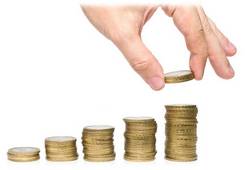     При выплате заработной платы работодатель обязан извещать в письменной форме  каждого работника:
1) о составных частях заработной платы, причитающейся ему за соответствующий период;
2) о размерах иных сумм, начисленных работнику, в том числе денежной компенсации за нарушение работодателем установленного срока соответственно выплаты заработной платы, оплаты отпуска, выплат при увольнении и (или) других выплат, причитающихся работнику;
3) о размерах и об основаниях произведенных удержаний;
4) об общей денежной сумме, подлежащей выплате.Форма расчетного листка утверждается работодателем с учетом мнения представительного органа работников (профсоюзного комитета) в порядке, установленном статьей 372 Трудового кодекса РФ. Если работодатель вовсе не предоставит расчетные листки сотрудникам, он нарушит трудовое законодательство. Юридическому лицу за такое нарушение грозит штраф от 30 тыс. до 50 тыс. руб.    При выплате заработной платы работодатель обязан извещать в письменной форме  каждого работника:
1) о составных частях заработной платы, причитающейся ему за соответствующий период;
2) о размерах иных сумм, начисленных работнику, в том числе денежной компенсации за нарушение работодателем установленного срока соответственно выплаты заработной платы, оплаты отпуска, выплат при увольнении и (или) других выплат, причитающихся работнику;
3) о размерах и об основаниях произведенных удержаний;
4) об общей денежной сумме, подлежащей выплате.Форма расчетного листка утверждается работодателем с учетом мнения представительного органа работников (профсоюзного комитета) в порядке, установленном статьей 372 Трудового кодекса РФ. Если работодатель вовсе не предоставит расчетные листки сотрудникам, он нарушит трудовое законодательство. Юридическому лицу за такое нарушение грозит штраф от 30 тыс. до 50 тыс. руб.